ОПИСАНИЕ КОМПЕТЕНЦИИ«Управление автогрейдером»2024 г.Наименование компетенции: Управление автогрейдеромФормат участия в соревновании: индивидуальныйОписание компетенции.Основная цель вида профессиональной деятельности:Обеспечение качественного выполнения землеройно-профилировочных и землеройно-транспортных работ с применением автогрейдера в условиях строительства, обслуживания и ремонта автомобильных дорог, аэродромов, гидротехнических и других сооружений.Машинист автогрейдера – это рабочий, который управляет автогрейдером при строительстве автомобильных и железнодорожных путей, аэродромов и прочих подобных объектов.Автогрейдер - специализированная самоходная дорожно-строительная машина, которая просто незаменима при планировании и профилировании откосов и площадок. Она нашла применение в местах, где необходимо разровнять или переместить снег, грунт и другие сыпучие строительные материалы. Помимо этого, данная ДСМ может выполнять еще ряд самых различных работ, благодаря своей отличной маневренности, а также возможности изменять угол установки отвала в вертикальных либо горизонтальных плоскостях. Управлять такой техникой должен хорошо подготовленный специалист.Люди этой профессии требуются везде, где есть необходимость проведения земельных работ: в строительном и дорожном деле, при укладке железнодорожного полотна, прокладке коммуникаций, уборке снега и мусора.Машинист автогрейдера управляет автогрейдером при выполнении строительных, монтажных и ремонтно-строительных работ, ведет планировку грунта при устройстве дорожного полотна, выполняет в составе ремонтной бригады текущий ремонт автогрейдера, устраняет неисправности, возникшие в процессе эксплуатации.Цель компетенции: подготовка квалифицированных кадров для наполнения дорожно-строительной отрасли молодыми профессионалами, имеющими практических опыт работы на автогрейдере, ремонта и обслуживания дорожно-строительных машин.Актуальность профессии «Машинист автогрейдера» в отрасли дорожно-строительного хозяйства заключается в совершенствовании навыков специалиста, внедрении современных технологий при строительстве и эксплуатации автомобильных дорог и инженерных сооружений.В профессиональную деятельность специалиста входит:Строительство автомобильных дорог и автомагистралей.Строительство мостов и тоннелей.Строительство водных сооружений.Строительство прочих инженерных сооружений, не включенных в другие группировки.Подготовка строительной площадки.Работы строительные специализированные, не включенные в другие группировки.Техническое обслуживание и ремонт автотранспортных средств.Производственная эксплуатация и поддержание работоспособности автогрейдера с двигателем мощностью до 59 кВт (80 л.с.) при выполнении строительных и ремонтно-строительных работ.Производственная эксплуатация и поддержание работоспособности автогрейдера с двигателем мощностью свыше 59 кВт (80 л.с.) до 150 кВт (200 л.с.) при выполнении строительных и ремонтно-строительных работ.Производственная эксплуатация и поддержание работоспособности автогрейдера с двигателем мощностью свыше 150 кВт (200 л.с.) при выполнении строительных и ремонтно-строительных работ.Нормативные правовые акты.Поскольку Описание компетенции содержит лишь информацию, относящуюся к соответствующей компетенции, его необходимо использовать на основании следующих документов:ФГОС СПО23.02.04 Техническая эксплуатация подъемно-транспортных, строительных, дорожных машин и оборудования (по отраслям).Приказ Минобрнауки России от 23.01.2018 N 45 «Об утверждении федерального государственного образовательного стандарта среднего профессионального образования по специальности» (Зарегистрировано в Минюсте России 06.02.2018 N 49942).Профессиональный стандарт16.022 Машинист автогрейдера.Приказ Минтруда России от 15.07.2021 N 476н «Об утверждении профессионального стандарта «Машинист автогрейдера» (Зарегистрировано в Минюсте России 19.08.2021 N 64706).ЕТКСВыпуск 3, раздел «Строительные, монтажные и ремонтно-строительные работы».Приказ Минздравсоцразвития РФ от 06.04.2007 N 243 (ред. от 30.04.2009) «Об утверждении Единого тарифно-квалификационного справочника работ и профессий рабочих, выпуск 3, раздел «Строительные, монтажные и ремонтно-строительные работы».Перечень профессиональных задач специалиста по компетенции определяется профессиональной областью специалиста и базируется на требованиях современного рынка труда к данному специалисту. 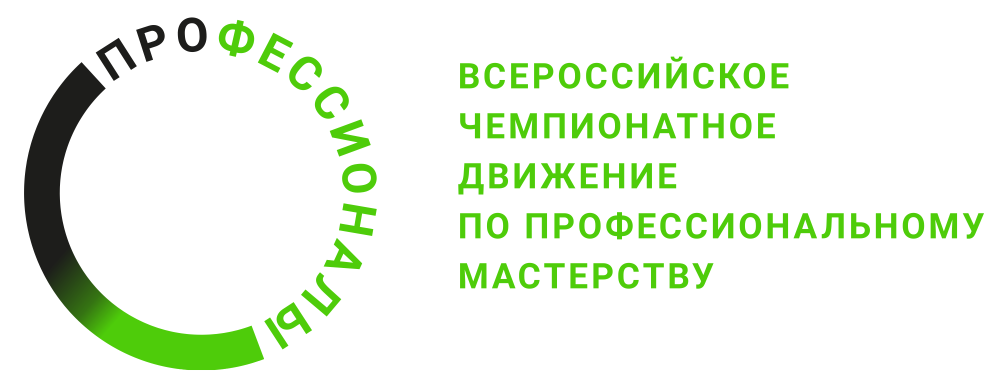 № п/пВиды деятельности/трудовые функции1Строительство автомобильных дорог и автомагистралей, мостов и тоннелей2Строительство водных и прочих инженерных сооружений, не включенных в другие группировки3Подготовка строительной площадки. Работы строительные специализированные, не включенные в другие группировки4Техническое обслуживание и ремонт автотранспортных средств5Производственная эксплуатация и поддержание работоспособности автогрейдера с двигателем мощностью 59 – 150 кВт (80 – 200 л.с.) при выполнении строительных и ремонтно-строительных работ6Осуществлять диагностику систем, узлов и механизмов автогрейдера7Проводить все виды технического обслуживания систем, узлов и механизмов автогрейдера8Проводить разборочно-сборочные, дефектовочные, регулировочные, контрольно-измерительные работы механизмов и агрегатов автогрейдера9Проводить все виды ремонта систем, узлов и механизмов автогрейдера10Осуществлять поиск и устранение неисправностей при техническом обслуживании и ремонте автогрейдера11Оформлять техническую документацию по ТО и ремонту автогрейдера12Безопасно эксплуатировать и управлять автогрейдером в различных дорожных и погодных условиях и при выполнении дорожно-строительных работ13Выполнять базовые и сложные элементы вождения в процессе управления автогрейдером14Выполнять все виды дорожно-строительных работ на автогрейдере